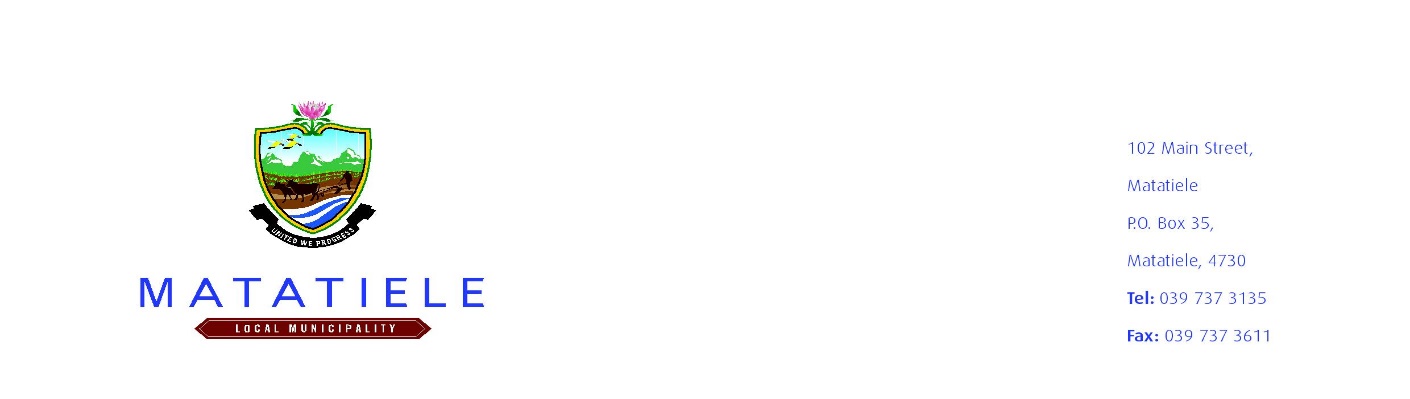 TENDER CANCELLATIONPlease note that the following tender which was advertised on Friday 10th of June 2022 on the Pondo Newspaper, Notice board and Website has been cancelled till further notice.The municipality would like to apologise for any inconvenience caused._______________________MR. L. MATIWANEMUNICIPAL MANAGERBID NUMBERTENDER DESCRIPTIONMATAT/2022/2023-07APPOINTMENT OF THREE (3) SUITABLE ELECTRICAL SERVICE PROVIDERS FOR REPAIRS AND MAINTAINANCE OF ELECTRICAL INFRASTRUCTURE AND ASSOCIATED WORKS FOR A PERIOD OF THREE YEARS